PREMIER INTERNATIONAL YEAR 1 - BUSINESS This course is designed to introduce students to the key aspects of business (level 3 and 4).  It will equip students with vital knowledge and skills to enable them to flourish academically and personally within business.COURSE DETAILSApproximately 16 hours per weekStarts in September of each yearCompletion end of MayClass sizes of 15 studentsBe part of the UK cultureBe in a class of different nationalities PROGRESSION AND MAIN BENEFITS Experienced and friendly staff will offer the necessary support and guidance during the courseA dedicated international team who can also support you with your welfareYou will be able to progress to universities in the UKAn IELTs test will be organised during the courseExtra curricular activities available to attendSUBJECTSExploring Business (level 3)This is an introductory module into the worlds of businessBusiness Resources (level 3)This module looks at 3 main resources – human, finance and equipmentTeambuilding in Business (level 3)This module looks at how different teams work depending on the type of people in the team.English for Academic Purposes (level 4) This module will help you improve your english and prepare you for your IELTs Organisational BehaviourThis modules look into understanding how organisations and employees manage and adapt behaviour.Economic Environment for Business                             This module introduces you to the national and international economic environment and considers different factors that influence decisions.Business FinanceThis modules looks into how to prepare and interpret financial information anduse basic financial tools for decision making purposes.Managing Knowledge and InformationThis module looks into knowledge management from a human resource, information systems and from a planning and decision making process.MarketingThis module looks at the marketing principles and concepts and how you apply it in a business.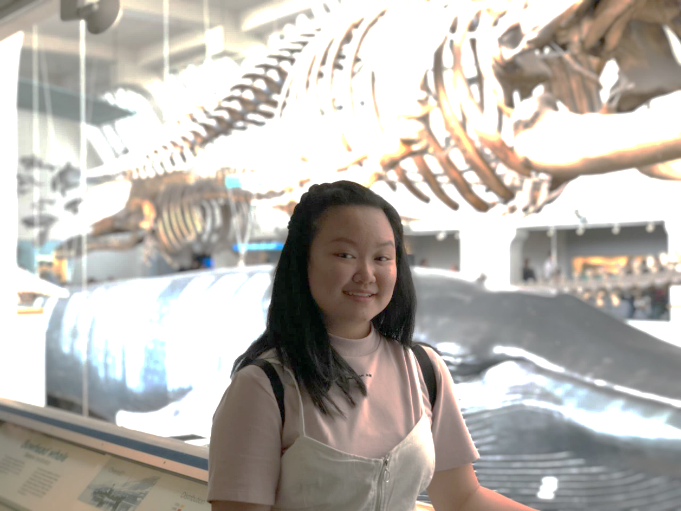 